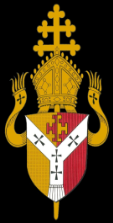 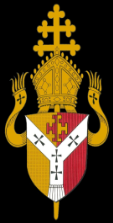 Archdiocese of Birmingham Academies Update June 2020On the 1st June 2020 there were 119 academies within the Archdiocese of Birmingham operating within 18 Multi-Academy Companies (MACs).  In addition, we continue to have Bishop Challoner and John Henry Newman operating as academies from pre-MAC model arrangements.  Although each MAC differs in size the desired model consists of a common strategic and structural framework of secondary schools aligned to primary feeder schools.  This reflects the aim to structurally consolidate the relationship between partner schools as well as providing a secure and effective mechanism for promoting outstanding Catholic education across the 4-19 age range. On the 14th July 2016 Father Jonathan, Director of the Diocesan Education Service, announced the headlines of the D.E.S.’s Academy Strategy moving forward. Further guidance on this Strategy is available on the Academies section of the D.E.S. website http://www.bdes.org.uk/academies.html. The Strategy has also been discussed as part of the regular Headteacher briefings. There are currently a number of Schools moving forward to form or join a new or existing MACs.The DES holds regular meetings with MAC Boards to support and challenge Catholic Life, Leadership and Management, Educational Standards and Financial Performance across each MAC.The DES holds regular meetings with officers of the DfE to monitor the performance of all our MACs and to discuss MACs in the pipeline. The DfE team consults with the Regional School Commissioner and elected Headteacher Boards whose approval is required before any MAC proposal is signed off by the Minister.  The DES is delighted to announce the approval of Holy Cross Catholic MAC (Coventry) and the coming together of the former Bishop Cleary and Pope John 23rd MACs to form the St. Francis and St. Clare Catholic MAC (Wolverhampton) with effect from 1st September 2019.The DES is delighted to announce the approval of 3 additional Schools as of 1st April, Stuart Bathurst and St. Mary’s join the St. John Bosco MAC and St. Thomas More join Our Lady of Lourdes MAC. Also, St. Joseph’s, Carterton have successfully moved to the Pope Francis MACDiocesan MACs in operation (Secondary school in italics)The Painsley MAC (Staffordshire):  St Giles, Cheadle; The Faber, Cotton; St Filumena’s, Caverswall; St Mary’s, Leek; St Thomas, Tean; St Joseph’s, Uttoxeter; Blessed Mother Teresa; St Anne’s; St Austin’s; St Patrick’s; St Dominic’s, Stone; St John’s, Great Haywood; St Mary’s, Brewood; Blessed William Howard, Painsley, Cheadle  (15) Converted: 01.09.2018 (This MAC is a join of the previously converted Painsley MAC, 01.09.2014 and the Holy Trinity MAC, converted 01.03.2016).The Dominic Barberi MAC (South Oxfordshire): St John Fisher, Littlemore; St Joseph’s, Thame; St Thomas More, Kidlington; Our Lady’s, Cowley; Our Lady of Lourdes, Witney; St Gregory’s, Oxford (6) Converted: 01.04.2013The St John Bosco MAC (Dudley): St Chad’s; St Joseph’s; St. Mary’s, Bishop Milner, Stuart Bathurst (5) Converted: 01.09.2013The Newman Collegiate MAC (North Stoke): St George & St Martin’s; St Mary’s; St Peter’s; St Wilfrid’s; Our Lady & St Benedict; St John the Evangelist, St Joseph’s; Our Lady of Grace; St Margaret Ward (9) Converted: 01.09.2013The All Saints Collegiate MAC (South Stoke): Our Lady’s; St Maria Goretti; St Augustine’s; St Gregory’s; St Thomas More (5) Converted: 01:11.2013The John Paul II MAC (Sutton Coldfield): St Joseph’s; Holy Cross; St Nicholas; SS Mary & John; SS Peter & Paul; Sacred Heart; Bishop Walsh; St. Edmund Campion (8) Converted: 01.01.2014  Christ the King MAC (North Staffordshire): St Mary’s, Newcastle; St Teresa’s, Trent Vale; St Thomas Aquinas; St. Wulstan’s; Our Lady and St. Werburgh’s; St John Fisher (6) Converted: 01.04.2014Our Lady of Lourdes MAC (North Worcs.):  St Bede’s; St Peter’s; Our Lady of Mount Carmel; St. Thomas More; St Augustine’s (5) Converted: 01.07.2014Pope Francis MAC (North Oxfordshire):  St Joseph’s; Holy Trinity; St. Joseph’s, Carterton; Blessed George Napier (4) Converted: 01.08.2014St Nicholas Owen MAC (North Worcestershire/Dudley/Birmingham): St Joseph’s; St Ambrose; Our Lady of Fatima; St Wulstan’s; St Mary’s, Brierley Hill; Hagley (6)Converted: 01.10.2014Holy Spirit MAC (Warwickshire):  Our Lady & St. Joseph’s; St Anne’s; St Benedict’s; St Francis; St Thomas More (5) Converted: 01.03.2015Lumen Christi Catholic MAC (South Birmingham):  St Columba’s; St Joseph’s; St Paul’s; St Brigid’s; St James; St. Thomas More; St Thomas Aquinas (7) Converted: 28.03.2015St Catherine of Siena MAC (South Sandwell):  St Francis Xavier; St Gregory’s; St Hubert’s; St Philip’s (4) Converted: 28.03.2015Archbishop Romero MAC (Coventry):  Corpus Christi; Good Shepherd; Sacred Heart; SS Peter & Paul; St Gregory’s; St John Fisher; St Patrick’s; Cardinal Wiseman (8) Converted: 01.08.2015The Holy Family Catholic MAC (West Warwickshire/South Worcestershire):  St Mary’s, Broadway; St Mary’s, Henley; Our Lady’s, Alcester; St Gregory’s, Stratford; St Mary’s, Evesham, St Benedict’s, Alcester (6) Converted 01:04:2017St. Teresa of Calcutta MAC (Birmingham): Holy Souls, Archbishop Ilsley, Holy Trinity (3) Converted 01:05:2019Holy Cross Catholic MAC (Coventry): Christ the King; St. Augustine’s; St. Elizabeth’s; St. John Vianney; St. Thomas More; Bishop Ullathorne; Cardinal Newman (7) Converted 01.09.2019St. Francis and St. Clare Catholic MAC (Wolverhampton): Corpus Christi; Holy Rosary; St. Mary’s; St. Mary and St. John; St. Michael’s; St. Patrick’s; SS Peter & Paul; St. Teresa’s; Our Lady and St. Chad’s; St. Edmund’s (10) Converted 01.09.2019(This MAC is a join of the previously converted Bishop Cleary MAC, 01.07.2013 and the Pope John 23rd MAC, converted 01.03.2015 plus additional Schools).